SCCR/30/1 prov. corr.оригинал:  английскиЙдата:  29 апреля 2015 г. Постоянный комитет по авторскому праву и смежным правамТридцатая сессияЖенева, 29 июня – 3 июля 2015 г.проект повестки дня подготовлен Секретариатом	Открытие сессии	Выборы Председателя и двух его заместителей	Принятие повестки дня тридцатой сессии	Аккредитация новых неправительственных организаций	Принятие отчета о двадцать девятой сессии Постоянного комитета по авторскому праву и смежным правам	Охрана прав вещательных организаций 	Ограничения и исключения для библиотек и архивов	Ограничения и исключения для образовательных и научно-исследовательских учреждений и лиц с другими ограниченными способностями	Прочие вопросы	Закрытие сессии[Конец документа]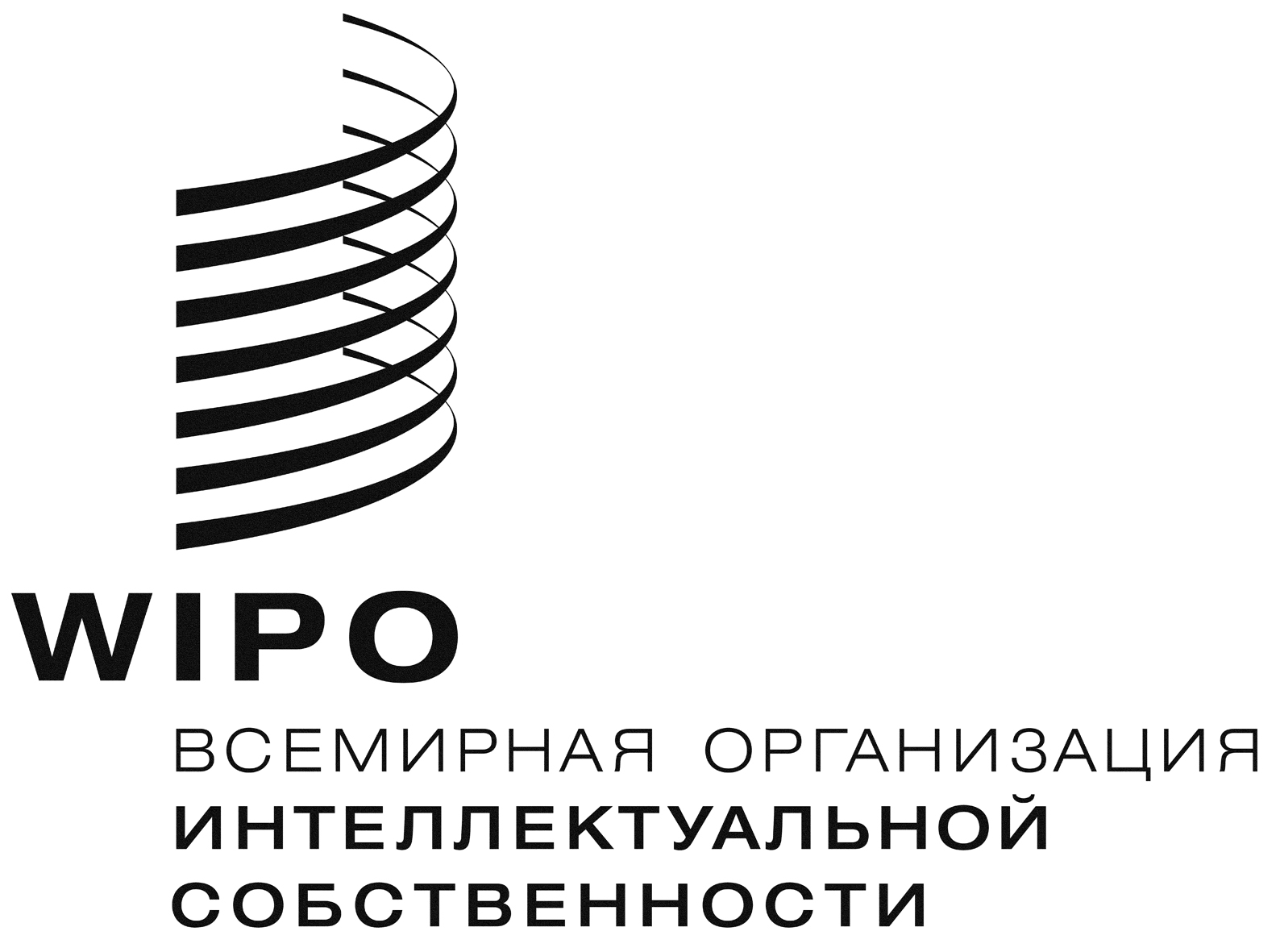 R